муниципальное дошкольное образовательное учреждение детский сад №21 «Мозаика»Консультация для педагогов«Работающие стенды в ДОУ»Разработала и провела: старший воспитатель Е.Ю.ДмитриеваУглич, 2021г.Цель: повысить компетентность педагогов в вопросе организации образовательной среды в ДОУ в соответствии с требованиями ФГОС ДО и с ООП ДОУ.Ход:Развивающая образовательная среда ДОУ представляет собой систему условий социализации и индивидуализации детей. Любознательность ребенка — это испытываемая им жажда познания, удовлетворить которую может специально организованное окружение. Помещение группы можно разделить на небольшие субпространства — так называемые центры активности. Однако в обязательном порядке должны быть оборудованы: 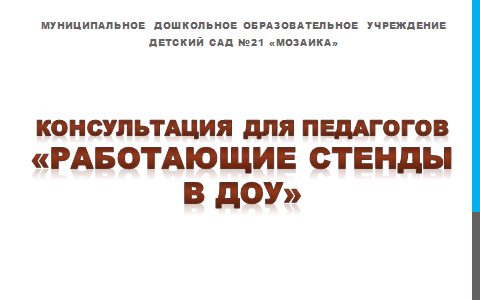 центр искусств; центр строительства;центр двигательной активности;центр кулинарии; литературный центр (в старших группах — центр грамотности и  письма); центр сюжетно-ролевых (драматических) игр; центр песка и воды; центр математики и манипулятивных игр; центр науки и естествознания; открытая площадка.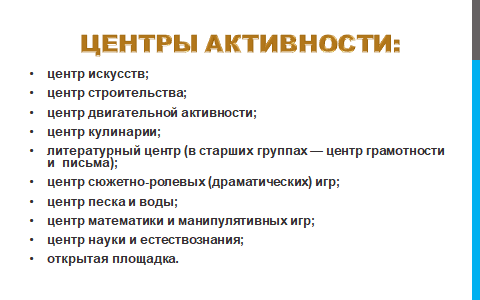 Наряду с центрами детской активности важным компонентом развивающей среды групп, являются «работающие» стенды. Стенды являются одной из технологий, позволяющих реализовать принцип личностно- ориентированного образования, уважения к личности каждого ребенка, удовлетворения его интересов и потребностей.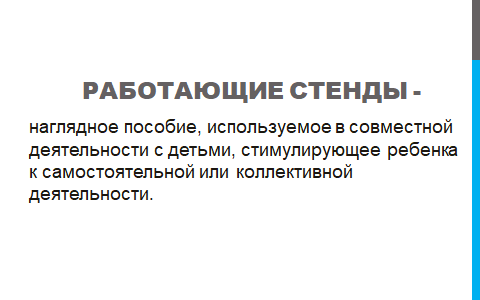 Выделяют два типа стендов: педагогические и психологические 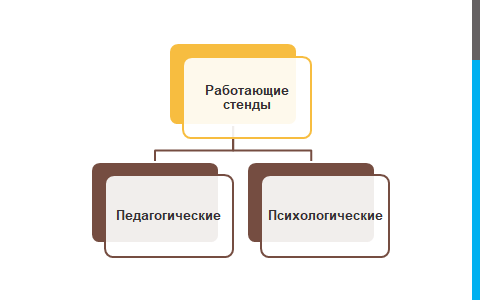 Педагогические стенды, это те стенды, которые помогают педагогу выстраивать образовательный процесс с детьми: стенд «Доска выбора», стенд «Три вопроса», стенд для родителей «Письмо к родителям», стенд «Интерактивные записки» или как мы его называем «Семейные хлопоты».«Деловые хлопоты»«Календарь природы»Дни проживанияПсихологические стенды, это стенды которые создают психологически комфортную среду детям и родителям, к ним относятся: стенд «Здравствуйте, я пришел!», «Звезда недели», «Все обо мне (день рождение), «Мое самочувствие» или «Мое настроение», «Правила группы»Все стенды должны быть организованы в каждой группе и конечно выполнять свои функции.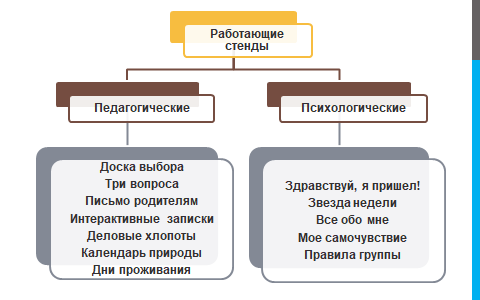 Работающий стенд «Доска выбора» Это обязательный атрибут каждой группы ДОУ с 3 лет, благодаря которому дети выбирают центр и обозначают свой выбор на стенде, что способствует навыкам партнерского общения, работы в команде, дает практику взаимопомощи и развивает навыки социального взаимодействия. Работа со стендом  помогает развить у детей: зрительное и слуховое внимание и восприятие; наблюдательность и мышление; связную речь; умение планировать свою деятельность, осуществлять выбор. С помощью стенда каждый ребенок может обозначить свой выбор деятельности в том центре, который соответствует его интересам и желанию. Для этого он (сам или с помощью воспитателя) размещаеткартинку со своей фотографией рядом с соответствующим центром. Ребенок участвует в выборе темы, планировании, сам принимает решение, в каком центре он сегодня будет работать: что именно в этом центре предполагает сделать, какие материалы ему понадобятся, кого он хочет видеть в своей команде партнером или помощником, как будут распределены обязанности в совместной работе в центре, какого результата ребенок предполагает достичь. Ребенок должен стать активным участником образовательного процесса, поэтому он должен иметь возможность (оказываться перед необходимостью) делать выбор (выбор видов деятельности, партнеров, материалов).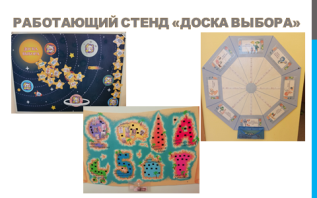 Работающий стенд «Модель трех вопросов» «Модель трех вопросов» - эффективный прием для планирования и организации проектной деятельности. Беседуя с детьми, воспитатель стимулирует познавательную активность воспитанников. У ребенка появляется возможность самому планировать свою деятельность – что он будет делать, чем займется и т.д.. Сначала проводится общее обсуждение, чтобы выяснить, что дети уже знают об определенном предмете или явлении. Ответы фиксируются на листе бумаги, записывая под каждым имя ребёнка. Затем мы задаем вопрос: «А что мы хотим узнать?». Ответы также записываются, причем записываются все ответы, независимо от того, какими «глупыми» или нелогичными они могут показаться. Когда все дети выскажутся, спрашиваем: «Как нам узнать ответы на наши вопросы?». Дети предлагают свои способы сбора информации, среди которых могут быть такие: прочитать в книге, спросить у родителей или у других членов семьи.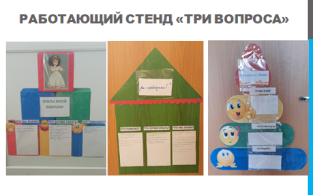 Работающий стенд «Письмо к родителям» По закону «Об образовании» родители являются для ребенка первыми педагогами. Очень важно, чтобы родители стали активными участниками, равноправными партнерами в деятельности группы, а не сторонними наблюдателями. В письме отражена тема недели, в краткой форме перечислены основные дела, которые будут реализованы в течение недели: игры, образовательная деятельность и прочее. Так же через письмо предлагается родителям организовать совместно с детьми игры, прочитать художественную литературу, провести беседу с ребёнком по теме, провести наблюдение в домашних условиях. Письмо меняется с началом новой темы недели.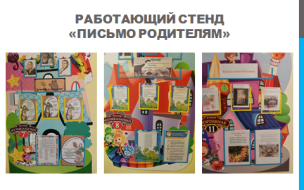 Работающий стенд «Интерактивные записки» Слово "интерактив" пришло к нам из английского от слова "interact". "Inter" - "взаимный", "act" – действовать.Этот стенд позволяет включить родителей в совместный образовательный процесс с детьми, когда мы даем так называемое домашнее задание, когда поощеряем родителей и детей за их активность, когда можем каждому продемонстрировать личные успехи ребенка. Что это за стенд коллеги и есть ли он у кого-либо в группе и как он может выглядеть?Что родители получают от совместной деятельности (стенд «Интерактивные записки»?) • Принимают непосредственное участие в воспитательно-образовательном процессе; • Ощущают личную причастность к делам группы, ее традициям, значимость себя как родителя в образовании своего ребенка; • Лучше ориентируются в процессе развития ребёнка, постигают новые педагогические методы и приемы воспитания и обучения детей; • Получают представления о работе воспитателя и испытывают уважение. Значимость технологии для педагога • Технология способствует организации сетевого взаимодействия «дети-педагог-родители»; • Способствует саморазвитию педагога, развивает умение проводить рефлексию педагогической деятельности; • Способствует реализации принципов и подходов ФГОС при организации образовательной деятельности с детьми.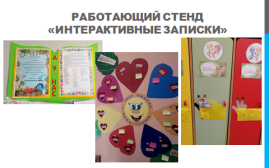 Работающий стенд «Деловые хлопоты»Для того чтобы воспитывать у детей чувство ответственности за свои решения и деятельность, существует работающий стенд «Деловые хлопоты». Он помогает детям осознать, что группа принадлежит не только воспитателю, но и всем детям, и стимулирует помогать друг другу. Таким образом, педагоги создают условия для формирования у ребенка ответственности за то, что происходит в группе. Деловые хлопоты дают детям возможность соотнести деятельность в группе с личным опытом и имеющимися у них знаниями и умениями.Ежедневно в группе дети занимаются различными видами деятельности. Они накрывают на стол, поливают цветы, точат карандаши, убирают игрушки и т.д.Таким образом, деловые хлопоты включают различные виды занятий, например:швейцар—держит дверь, когда дети идут гулять; Мойдодыр — следит за чистотой рук; точильщик карандашей; специалист по завязыванию шнурков;  гонец — рассыльный, почтальон; официант — помогает накрывать на стол; детектив по полу — ищет потерявшиеся вещи;специалист по застегиванию пуговиц;садовод — поливает растения;счетовод — считает количество детей в группе,впереди идущий;специалист по завязыванию бантиков;кормилец рыбок;миротворец — мирит детей;замыкающий;метеоролог — сообщает, какая сегодня погода.Педагоги могут предложить детям другие виды деятельности или во время утреннего сбора решить вместе с ними, какие виды деятельности будут включены в схему работ.Для выбора деятельности понадобятся карточки с именами или фотографии и карточки с видами деятельности. Оформление деловых хлопот может быть различным: в виде медалек, бейджиков, фартуков, галстуков, магнитной доски и т.д.Выбор деятельности – это способ помощи детям в принятии на себя ответственности за свои решения.Каждое утро воспитатели предлагают детям разнообразные возможности для принятия решений.Как педагог может это сделать?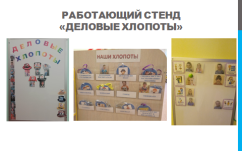 Работающий стенд «Календарь природы»Для фиксации меняющихся природных объектов могут быть разработаны различные типы графических моделей. В педагогической интерпретации — это календари наблюдений за явлениями природы. Восприятие природы должно вызывать яркие эмоциональные впечатления.Работа с календарем погоды проводится всякий раз после наблюдения. Возвращаясь с прогулки ежедневно, дети вместе с воспитателем организуют работу со стендом. Календарь природы может выглядеть в различных интерпретациях, но обязательно отражать сезон. Чем старше дети, тем больше особенностей сезона мы должны с ними уловить: погоду, стиль одежды, температуру и т.д.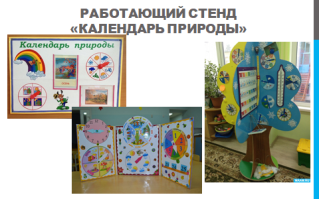 Работающий стенд «Дни проживания»Этот стенд оформляется в группе для систематического определения, запоминания и понимания детьми таких понятий как год, сезон, месяц, дни недели, даты.Оформление календаря может быть разным, но главная его цель дать детям представление о понятии год, что в нем есть месяца в месяцах недели а в неделях дни и числа.Виды таких календарей: отрывной (но отличия от обычного в том что все оторванные лисы мы храним и периодически к ним возвращаемся чтобы у детей складывалось представление о понятии год)перекидной (это традиционный календарь по месяцам, но каждый день мы должны с детьми отмечать, выделять или зачеркивать и так же периодически возвращаться к прожитым дням)линейный (когда весь год изображен в одну линию)ежедневно педагог должен уделять время в режиме дня для работы со стендом Дни проживания. И при его задумке и оформлении придерживаться определенных правил: на календаре всегда отмечать с детьми дни рождения, памятные даты, и особые даты связанные с жизнью группы, например, дата развлечения, выставки, конкурса, праздника, концерта, начала проекта и т.д.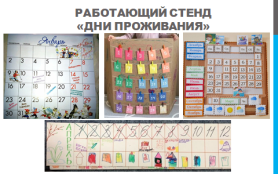 Психологические стенды: Работающий стенд «Здравствуйте, я пришел!»Стенд играет большую роль в социализации ребенка. Размещая утром свою фотографию, ребенок начинает чувствовать себя членом данного сообщества, личностью. Этот стенд помогает детям радоваться каждому приходу в детский сад, в адаптационный период лучше узнать друг друга! А еще, это замечательная возможность получить теплые эмоции, поприветствовать, пожелать здоровья и удачи, воспитывать в наших детях вежливость, чувства такта и хорошие манеры. Стенд ежедневно используется.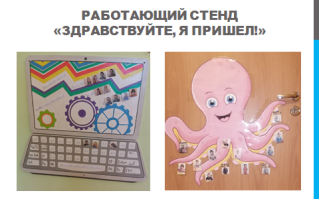 Работающий стенд «Звездочки недели» Цель данного стенда - повышение самооценки детей. Он особенно любим детьми, ведь это что-то вроде взрослой Доски почёта. Стенд дает возможность детям осознать, что каждый член коллектива достоин внимания и уважения. Работа со стендом помогает повышению самооценки «непопулярных» в группе детей. Каждую неделю ребенок или два ребенка (мальчик и девочка) становятся звездами недели. Выбор «звездочек» осуществляют педагоги и сами дети, он обязательно должен быть обоснован (почему ты выбрал этого человека как педагог так и дети). По итогам выбора за неделю на стенде вывешивается портреты детей, которые дают интервью о своих интересах: моя любимая игрушка, моя любимая сказка, что мне нравится в детском саду, кто мои друзья, что я умею делать и т.д. В течение недели у «Звезды» могут быть привилегии, свое особое кресло, угощение и т.д. В течение этой недели «Звезда» активнее других участвует в жизни группы, является помощником воспитателя. В течение недели Звезда получает множество комплиментов, дети говорят о ее хороших поступках, Через неделю «звезды» меняются. Таким образом, мы регулируем ситуацию так, чтобы каждый ребёнок в течение года имел возможность побывать «звездочкой»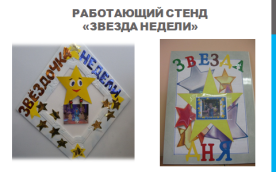 Работающий стенд «Все обо мне» (день рождение)Данный стенд используется для поздравления ребенка с днем рождения, он дает ребенку возможность рассказать о себе.Оформление стенда может быть разнообразным, но обязательно включает в себя место для фотографии и четыре кармашка в которых ребенок размещает информацию о себе: я люблю, о чем мечтаю, я умею, хочу научиться. Этим он делится с детьми в группе.В день рождения ребенка педагог собирает детей в круг и предлагает имениннику рассказать о себе, используя данный стенд.Для оформления стенда детям помогут разнообразные заготовки картинок или материалы для продуктивной деятельности, чтобы изобразить каждый кармашек.Этот стенд поможет детям увидеть свои уникальные черты и особенности, понять свои интересы и рассказать об этом своим друзьям. Визитка расскажет об увлечениях, предпочтениях. Также дети учатся видеть то , что все люди разные, но некоторые чем то схожи. Дети очень часто рассматривают визитки, которые изготовлены совместно с родителями .За тем мы их вкладываем в портфолио.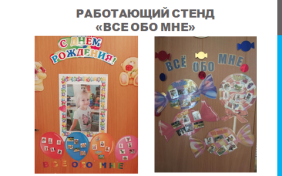 Работающий стенд «Мое самочувствие» или «Мое настроение»Работая над формированием внутреннего мира ребёнка, необходимо понимать его воспитания в семье, а также и знать о его эмоциональных переживаниях, настроениях, индивидуальных особенностях, об общих психофизических развитиях, условиях жизни и чувствах. Научить ребёнка читать, считать и писать гораздо проще, чем научить его сопереживать, понимать и чувствовать рядом с собой другого человека. Ходить, говорить и писать ребёнок обязательно научится, а вот видеть в глазах другого человека боль и радость, уметь контролировать свои эмоции, бережно относиться к душе другого человека - этому обучиться гораздо сложнее. Именно поэтому работа, направленная на развитие эмоциональной сферы, очень актуальна и важна. В данном стенде используются пиктограммы настроения. В младшем возрасте используются пиктограммы радость, грусть, злость. В старшем возрасте палитру пиктограмм можно расширить, путем добавления эмоций удивления, обиды и т.д. Дети, приходя в детский сад, рассказывают о своём настроении. Они прикрепляют смайлик, отражающий их эмоциональное состояние, к своей фотографии. На протяжении дня настроение может меняться. Ребёнок прикрепляет другой смайлик, объясняет почему, что произошло, рассказывает о причинах изменения своего настроения. Панно можно использовать в начале дня, чтобы контролировать, с каким настроением приходят дети в детский сад или в течение дня, что даёт возможность отследить комфортность режимных моментов. Таким образом, дети учатся концентрировать внимание на своих эмоциях и эмоциональных состояниях сверстников. 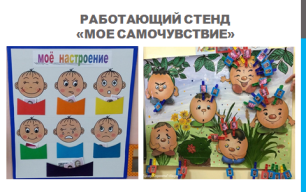 Работающий стенд «Правила группы»Данный стенд необходимо оформлять вместе с детьми, озвучивая правила и предлагая детям чтобы они сами предложили эти правила.Обучение детей самостоятельному целесообразному поведению состоит из трех этапов:Разработка или обсуждение правила.Механизм соблюдения правила.Оценка правильности поведения.Чтобы привлечь детей к разработке или обсуждению правила педагог собирает их вместе и просит встать в круг, в той части группы которая предназначена для проведения группового сбора, и начинает разговор о том, для чего вообще нужны правила. Важно, чтобы дети поняли: правила, как законы, предназначены для того, чтобы обеспечить безопасность людей, защитить права личности и сформировать основные элементы правильного поведения. Во время обсуждения педагог может дать несколько примеров правил поведения: «Я делюсь всем», «Я извиняюсь, если сделал больно» - и предложить детям высказать свои собственные мысли и идеи по этому поводу. Затем оформляется стенд с выбранными или разработанными правилами.Правила вывешиваются на всеобщее обозрение и дети подписываются по ними. Если дети не умеют писать то можно предложить оставить отпечатки рук, наклейку, картинку и т.д. и обязательно каждое правило необходимо обыгрывать с детьми и обсуждать.При разработке правила педагог обязательно должен помнить:Формулировать правило конкретноФормулировать правило в позитивной форме (не использовать слово нельзя и частицу не, нет) обычно запрет ребенка притягивает и ему хочется его нарушить.Придя в группу проверьте свои правила, правильно ли они оформлены!!!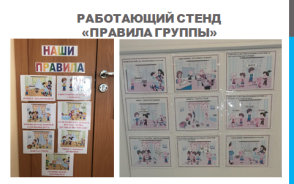 Эти стенды обязаны быть в каждой возрастной группе с 3х лет. Это указано и в образовательной программе детского сада и так же определено принципами ФГОС ДО.А сейчас быстро проведем анализ по наличию работающих стендов. Прошу вас отметить в таблице галочкой или плюсом наличие стенда.В завершении: вам необходимо разработать и спланировать создание стендов которых у вас не хватает, с каждым стендом взять себе за правило осуществлять активную работу, и в апреле жду вас на семинар по презентации работающих стендов каждой группы и формы работы с ними.